VälkomnatillFöräldra-BarngruppenVi träffas onsdagar kl. 10-11.30 i dagklubben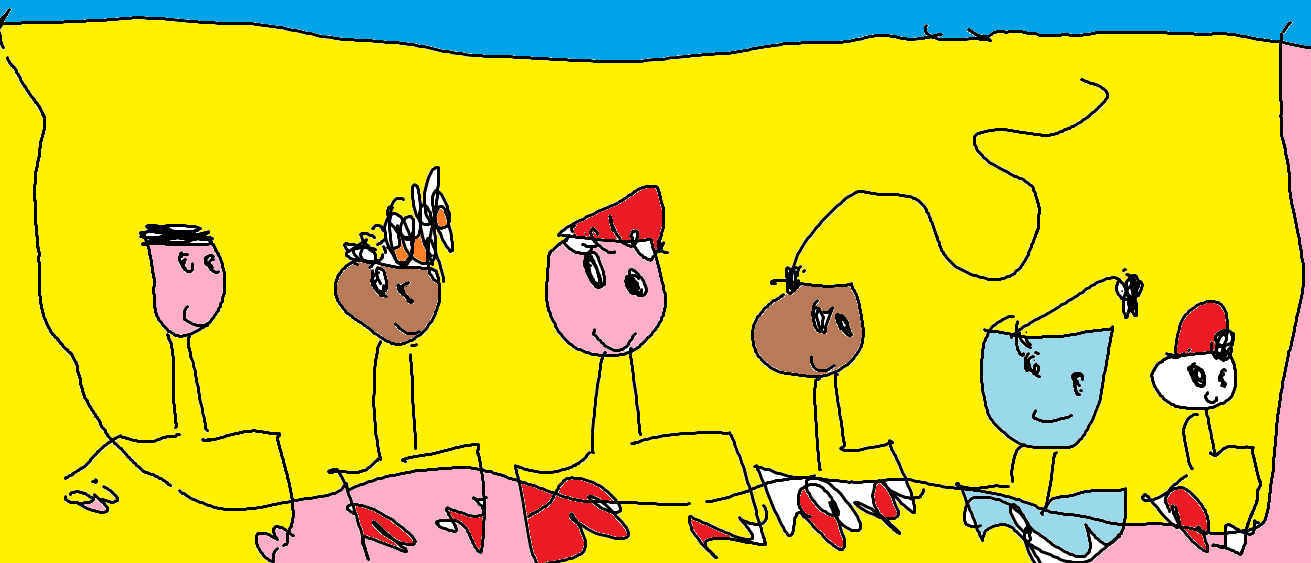 Arrangör: Kvevlax församlingIngen förhandsanmälan behövs!Vid frågor: ring Nina Andrén Tel. 044 0462312